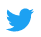 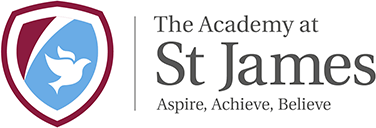 English Reading MathsWrite a story about a Roman Gladiator.Write a diary entry from an eye witness when Mount Vesuvius erupted in Pompeii  Create an art of noticing poem about either the Colosseum or Mount Vesuvius. Write the story of Dracula.Write a newspaper report about Dracula’s attacks in London. Complete the Pixl Reading homework booklet Read 2 or more books and record your reading in your reading journal/diary. You have been provided with 2 books to get you started. Complete as many reading challenges as you can. Complete the Pixl Maths homework booklet Access MyMaths to complete the challenges setAccess TT Rockstars to practise your times tables. Curriculum Spelling and Grammar ThemeScience: Create a non-chronological report about the Circulatory System- things to include:The function of the heart and lungsThe components of the bloodThe different types of blood vessels and their function.Geography: Create a map of Dracula’s journey through Europe. Starting at Transylvania (Romania), visiting Whitby, London, Bulgaria and ending up back at Transylvania. History: Conduct research about the Romans and their lives. Go online to DK Find Out- Ancient Rome to discover all about them.Geography: Discover how volcanos are formed.Geography: Make a map to show the expansion of the Roman EmpireComplete the Pixl GPS homework booklet.Access spag.com to practise grammar questions.Access Spelling Shed Online to practise spellings. Art: Draw or make a 3d replica of Dracula’s castle.Art: Create a Roman MosaicDT: Make a Roman pot from clay or junk modellingDT: Create your own exploding volcano using bicarbonate of soda and vinegar. DT: Make a 3d replica of the Colosseum Computing: Create a video story book of a Roman myth- Romulus and Remus. Computing: Make an animation of a day in the life of a Roman Gladiator.